С 29 мая по 4 июня — Неделя отказа от табака (в честь Всемирного дня без табака 31 мая).

Всемирная организация здравоохранения в 1988 году объявила 31 мая Всемирным днем без табака, привлекая внимание к опасностям для здоровья, связанным с употреблением табака, и призывая проводить эффективную политику по уменьшению масштабов потребления табака.

В мае 2003 года ВОЗ была принята Рамочная Конвенция по борьбе против табака, чтобы обратить внимание мирового сообщества на табачную эпидемию и ее последствия, к которой присоединились более 90 стран, в том числе и Россия.

Как табак угрожает здоровью легких людей? Особое внимание необходимо уделить многообразию негативных последствий воздействия табака для здоровья человека.

Курение табака является ведущей причиной хронической обструктивной болезни легких (ХОБЛ). Риск развития ХОБЛ особенно высок среди лиц, начинающих курить в молодом возрасте, поскольку табачный дым значительно замедляет развитие легких. Табак также усугубляет астму, которая ограничивает активность и способствует утрате трудоспособности. Скорейшее прекращение курения — наиболее эффективный способ замедлить развитие ХОБЛ и облегчить симптомы астмы.

Детям, подвергающимся воздействию вторичного табачного дыма, угрожают возникновение и обострение астмы, пневмонии и бронхита, а также частые инфекции нижних дыхательных путей.

Курение ухудшает качество жизни и с большой вероятностью приводит к формированию зависимости.

Мировая акция направлена на повышение осведомленности общественности в отношении воздействия табака во время его выращивания, производства и распространения, а также его отходов на окружающую среду. ВОЗ выражает надежду, что для курильщиков это станет еще одной причиной для отказа от пагубной привычки.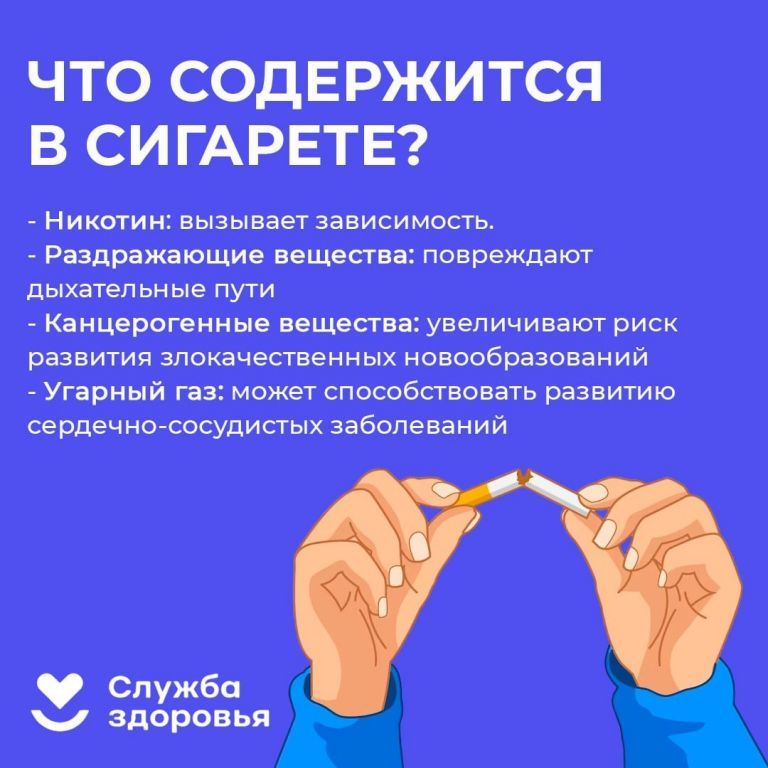 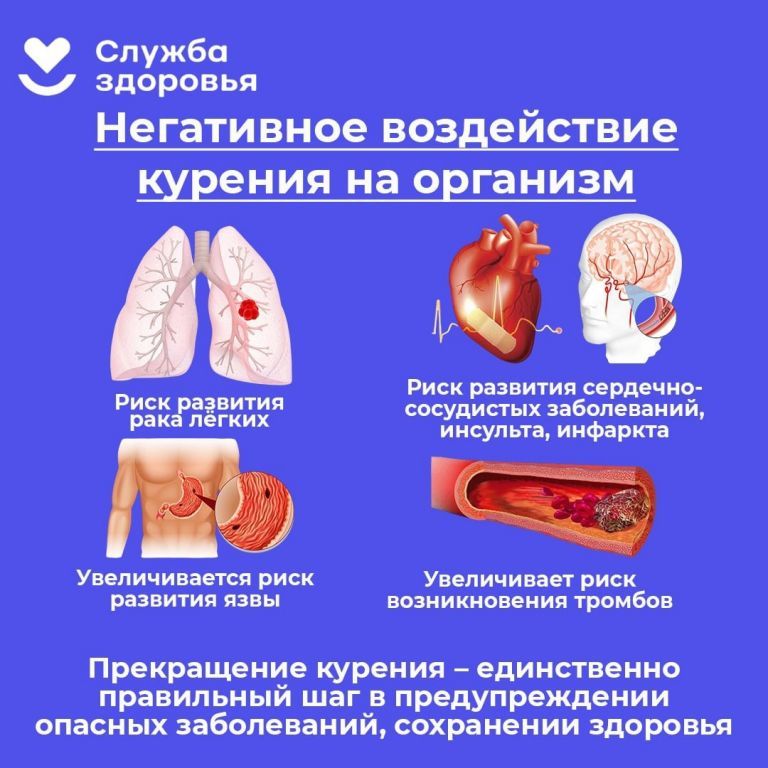 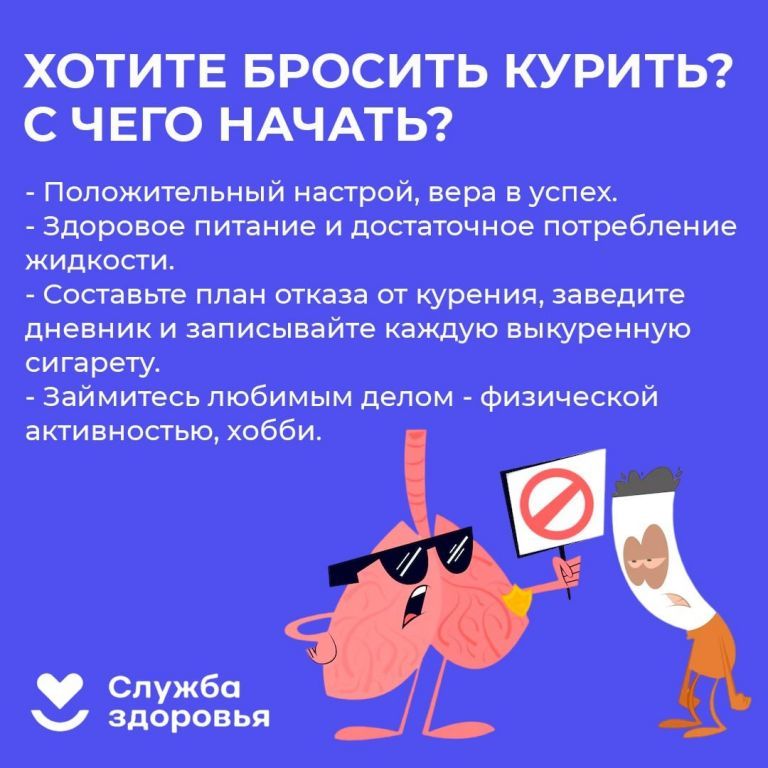 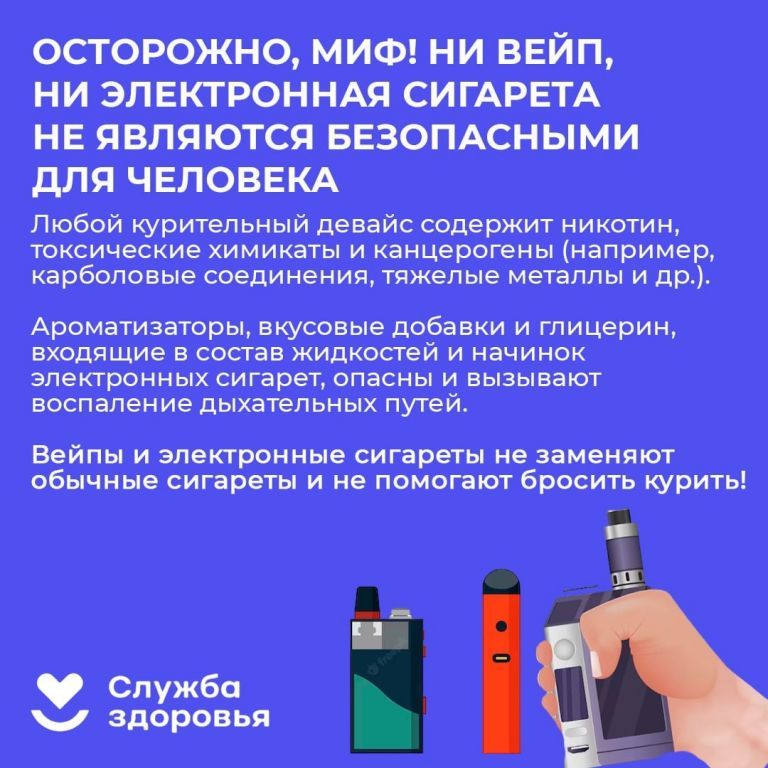 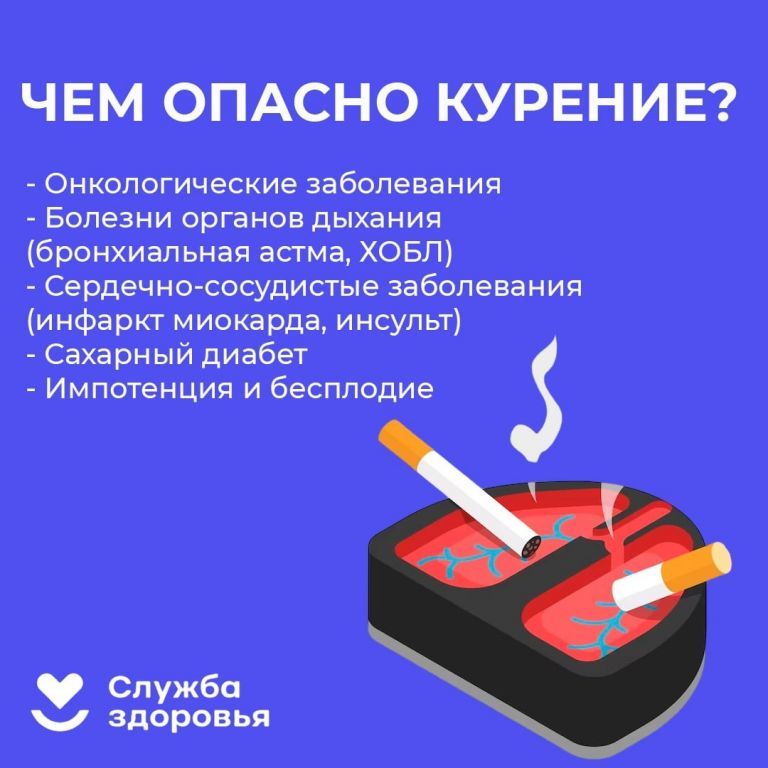 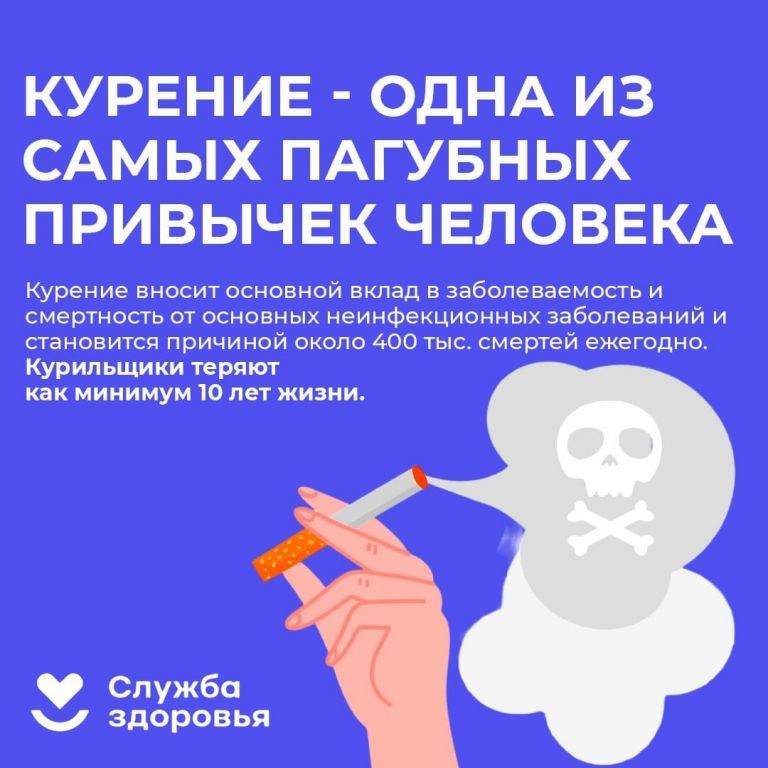 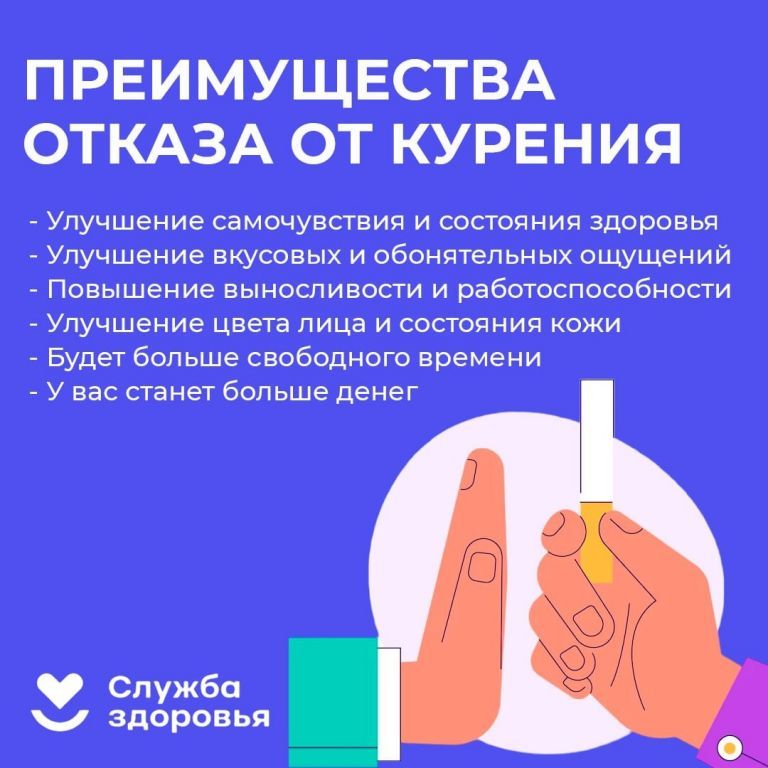 